001	Výrobek	2,00	ks	3 710,00	15,00	3 153,50	21	6 307,00Pracovní stůl ECO (EC2013), podnož z lamina, PUR hrana, 2x kabelová průchodka... š. 1300 x hl. 650 x v. 750 mm016	Zboží	2,00	ks	4 800,00	10,00	4 320,00	21	8 640,00VICTORY SP. VI1415. 082 1F. lumb. měkká kol. 474. 2051. Kancelářská židle se střední zádovou opěrou čalouněnou sítí, sedák Flexi, synchronní mechanika s bočním nastavením ST2 (výškové nastavení sedáku, aretace ve 4 polohách, nastavení protitlaku zádově opěry), područky výškově stavitelné, PU; lumbální nastavení výškové , kříž plast černý, kolečka na tvrdou podlahu... čalounění opěráku ... síťovinouOmega (474 - černá)... čalounění sedáku ... látkou kategorie A ERA (2052 - tmavě šedá)001	Výrobek	25,00	ks	3 250,00	15,00	2 762,50	21	69 062,501SL0815-DP11PAMultifunkční stůl, pevná výška, PUR hrana ... š. 800 x hl. 500 x v. 750 mm001	Výrobek	16,00	ks	2 530,00	15,00	2 150,50	21	34 408,00ATYP SL0845-DP11Multifunkční stůl, pevná výška, ABS hrana ... š. 600 x hl. 500 x v. 750 mm001	Výrobek	5,00	ks	3 530,00	15,00	3 000,50	21	15 002,501SL0805-DP11PAMultifunkční stůl, výškově stavitelný, PUR hrana ... š. 800 x hl. 500 x v. 530 - 820mm001	Výrobek	4,00	ks	2 810,00	15,00	2 388,50	21	9 554,00ATYP SL0835-DP11Multifunkční stůl, výškově stavitelný, ABS hrana ... š. 600 x hl. 500 x v. 530 - 820mm001	Výrobek	50,00	ks	90,00	15,00	76,50	21	3 825,001SL9990-11 Háček na podnož3EM-00005	ARI/A červená	11,00	ks	1 114,00	10,00	1 002,60	21	11 028,60Židle s plastovou skořepinou, podnož chrom3EM-00006	ARI/A šedá	11,00	ks	1 114,00	10,00	1 002,60	21	11 028,60Židle s plastovou skořepinou,	Vystavil :	Zpracováno systémem HELIOS Orange	Nabídka : 555200151	Strana:	1 / 2podnož chrom	Vystavil :	Zpracováno systémem HELIOS Orange	Nabídka : 555200151	Strana:	2 / 2NABÍDKA ZBOŽÍ A SLUŽEBNABÍDKA ZBOŽÍ A SLUŽEBNABÍDKA ZBOŽÍ A SLUŽEBNABÍDKA ZBOŽÍ A SLUŽEBNABÍDKA ZBOŽÍ A SLUŽEBDodavatel :	Nábytek VASA spol. s r.o.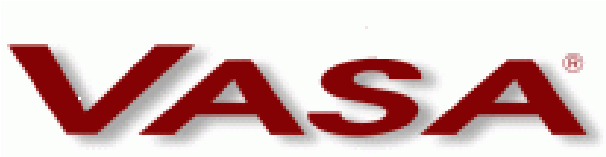 Měšická 2697	39002	TáborIČ : 48204749	DIČ : CZ48204749Společnost je zapsaná v OR u Krajského soudu v Českých Budějovicích, oddíl C, vl. 2585Dodavatel :	Nábytek VASA spol. s r.o.Měšická 2697	39002	TáborIČ : 48204749	DIČ : CZ48204749Společnost je zapsaná v OR u Krajského soudu v Českých Budějovicích, oddíl C, vl. 2585Dodavatel :	Nábytek VASA spol. s r.o.Měšická 2697	39002	TáborIČ : 48204749	DIČ : CZ48204749Společnost je zapsaná v OR u Krajského soudu v Českých Budějovicích, oddíl C, vl. 2585Řada dokladu	: Číslo dokladu	:Sklad	:Zakázka : Popis dodávky : Způsob dopravy :555555200151100.40000Učebny jazyků doprava VASATelefon :	E-mail :Telefon :	E-mail :Telefon :	E-mail :Telefon :	E-mail :Telefon :	E-mail :Místo určení :Odběratel :	15Střední zdravotnická škola, Tábor,Mostecká 1912Mostecká 1912/19	390 41	TáborIČ : 00667391	DIČ :Odběratel :	15Střední zdravotnická škola, Tábor,Mostecká 1912Mostecká 1912/19	390 41	TáborIČ : 00667391	DIČ :Odběratel :	15Střední zdravotnická škola, Tábor,Mostecká 1912Mostecká 1912/19	390 41	TáborIČ : 00667391	DIČ :Datum pořízení:	2.6.2020Odběratel :	15Střední zdravotnická škola, Tábor,Mostecká 1912Mostecká 1912/19	390 41	TáborIČ : 00667391	DIČ :Odběratel :	15Střední zdravotnická škola, Tábor,Mostecká 1912Mostecká 1912/19	390 41	TáborIČ : 00667391	DIČ :Odběratel :	15Střední zdravotnická škola, Tábor,Mostecká 1912Mostecká 1912/19	390 41	TáborIČ : 00667391	DIČ :řádek Označení	Popis dodávky	Množství MJ Jednotková	Sleva % Jednotková DPH %	Celkem	č.	cena	cena po sl.	bez DPHřádek Označení	Popis dodávky	Množství MJ Jednotková	Sleva % Jednotková DPH %	Celkem	č.	cena	cena po sl.	bez DPHřádek Označení	Popis dodávky	Množství MJ Jednotková	Sleva % Jednotková DPH %	Celkem	č.	cena	cena po sl.	bez DPHřádek Označení	Popis dodávky	Množství MJ Jednotková	Sleva % Jednotková DPH %	Celkem	č.	cena	cena po sl.	bez DPHřádek Označení	Popis dodávky	Množství MJ Jednotková	Sleva % Jednotková DPH %	Celkem	č.	cena	cena po sl.	bez DPHNABÍDKA ZBOŽÍ A SLUŽEBNABÍDKA ZBOŽÍ A SLUŽEBDodavatel :	Nábytek VASA spol. s r.o.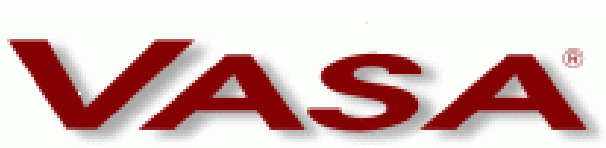 	39002	TáborŘada dokladu	:	555Číslo dokladu	:	555200151Sklad	:	100.40000řádek Označení	Popis dodávky	Množství MJ Jednotková	Sleva % Jednotková DPH %č.	cena	cena po sl.řádek Označení	Popis dodávky	Množství MJ Jednotková	Sleva % Jednotková DPH %č.	cena	cena po sl.Celkem bez DPH	10	3EM-00007ARI/A zelenáŽidle s plastovou skořepinou, podnož chrom11,00ks1 114,0010,001 002,602111 028,60	11	3EM-00008ARI/A modráŽidle s plastovou škořepinou, podnož chrom11,00ks1 114,0010,001 002,602111 028,60	12	3EM-00009ARI/A černáŽidle s plastovou škořepinou, podnož chrom6,00ks1 114,0010,001 002,60216 015,60	13	004Montáž nábytku1,0011 900,0011 900,000,0011 900,002111 900,00Sleva:Částka bez Částka DPH:DPH:30 911,00208 829,0043 854,1230 911,00208 829,0043 854,12ZaokrouhleníCelkem CZK vč. DPHZaokrouhleníCelkem CZK vč. DPHZaokrouhleníCelkem CZK vč. DPHZaokrouhleníCelkem CZK vč. DPH-0,12252 683,00-0,12252 683,00POZNÁMKY:Provedení nábytku: ... stolové desky ... DP (dub pískový - Egger H1394 ST9) ... podnož LTD ... AT (antracit - Pfleiderer U 1257 MP) ... kovové podnože ... 11 (antracit - odpovídající RAL 7022)  ... PUR hrana ... PA (antracit)Platební podmínky: ... po předání zakázky platba fakturou se splatností 14 dníTermín dodání ... kancelářský nábytek a sedací nábytek ... cca 4 - 5 týdnůPlatnost nabídky: ... cenová nabídka je platná 1 měsíc od data vystaveníDoprava:  ... zdarma	.....................................................................	.....................................................................	Razítko a podpis odběratele	Razítko a podpis dodavatelePOZNÁMKY:Provedení nábytku: ... stolové desky ... DP (dub pískový - Egger H1394 ST9) ... podnož LTD ... AT (antracit - Pfleiderer U 1257 MP) ... kovové podnože ... 11 (antracit - odpovídající RAL 7022)  ... PUR hrana ... PA (antracit)Platební podmínky: ... po předání zakázky platba fakturou se splatností 14 dníTermín dodání ... kancelářský nábytek a sedací nábytek ... cca 4 - 5 týdnůPlatnost nabídky: ... cenová nabídka je platná 1 měsíc od data vystaveníDoprava:  ... zdarma	.....................................................................	.....................................................................	Razítko a podpis odběratele	Razítko a podpis dodavatelePOZNÁMKY:Provedení nábytku: ... stolové desky ... DP (dub pískový - Egger H1394 ST9) ... podnož LTD ... AT (antracit - Pfleiderer U 1257 MP) ... kovové podnože ... 11 (antracit - odpovídající RAL 7022)  ... PUR hrana ... PA (antracit)Platební podmínky: ... po předání zakázky platba fakturou se splatností 14 dníTermín dodání ... kancelářský nábytek a sedací nábytek ... cca 4 - 5 týdnůPlatnost nabídky: ... cenová nabídka je platná 1 měsíc od data vystaveníDoprava:  ... zdarma	.....................................................................	.....................................................................	Razítko a podpis odběratele	Razítko a podpis dodavatelePOZNÁMKY:Provedení nábytku: ... stolové desky ... DP (dub pískový - Egger H1394 ST9) ... podnož LTD ... AT (antracit - Pfleiderer U 1257 MP) ... kovové podnože ... 11 (antracit - odpovídající RAL 7022)  ... PUR hrana ... PA (antracit)Platební podmínky: ... po předání zakázky platba fakturou se splatností 14 dníTermín dodání ... kancelářský nábytek a sedací nábytek ... cca 4 - 5 týdnůPlatnost nabídky: ... cenová nabídka je platná 1 měsíc od data vystaveníDoprava:  ... zdarma	.....................................................................	.....................................................................	Razítko a podpis odběratele	Razítko a podpis dodavatelePOZNÁMKY:Provedení nábytku: ... stolové desky ... DP (dub pískový - Egger H1394 ST9) ... podnož LTD ... AT (antracit - Pfleiderer U 1257 MP) ... kovové podnože ... 11 (antracit - odpovídající RAL 7022)  ... PUR hrana ... PA (antracit)Platební podmínky: ... po předání zakázky platba fakturou se splatností 14 dníTermín dodání ... kancelářský nábytek a sedací nábytek ... cca 4 - 5 týdnůPlatnost nabídky: ... cenová nabídka je platná 1 měsíc od data vystaveníDoprava:  ... zdarma	.....................................................................	.....................................................................	Razítko a podpis odběratele	Razítko a podpis dodavatelePOZNÁMKY:Provedení nábytku: ... stolové desky ... DP (dub pískový - Egger H1394 ST9) ... podnož LTD ... AT (antracit - Pfleiderer U 1257 MP) ... kovové podnože ... 11 (antracit - odpovídající RAL 7022)  ... PUR hrana ... PA (antracit)Platební podmínky: ... po předání zakázky platba fakturou se splatností 14 dníTermín dodání ... kancelářský nábytek a sedací nábytek ... cca 4 - 5 týdnůPlatnost nabídky: ... cenová nabídka je platná 1 měsíc od data vystaveníDoprava:  ... zdarma	.....................................................................	.....................................................................	Razítko a podpis odběratele	Razítko a podpis dodavatelePOZNÁMKY:Provedení nábytku: ... stolové desky ... DP (dub pískový - Egger H1394 ST9) ... podnož LTD ... AT (antracit - Pfleiderer U 1257 MP) ... kovové podnože ... 11 (antracit - odpovídající RAL 7022)  ... PUR hrana ... PA (antracit)Platební podmínky: ... po předání zakázky platba fakturou se splatností 14 dníTermín dodání ... kancelářský nábytek a sedací nábytek ... cca 4 - 5 týdnůPlatnost nabídky: ... cenová nabídka je platná 1 měsíc od data vystaveníDoprava:  ... zdarma	.....................................................................	.....................................................................	Razítko a podpis odběratele	Razítko a podpis dodavatelePOZNÁMKY:Provedení nábytku: ... stolové desky ... DP (dub pískový - Egger H1394 ST9) ... podnož LTD ... AT (antracit - Pfleiderer U 1257 MP) ... kovové podnože ... 11 (antracit - odpovídající RAL 7022)  ... PUR hrana ... PA (antracit)Platební podmínky: ... po předání zakázky platba fakturou se splatností 14 dníTermín dodání ... kancelářský nábytek a sedací nábytek ... cca 4 - 5 týdnůPlatnost nabídky: ... cenová nabídka je platná 1 měsíc od data vystaveníDoprava:  ... zdarma	.....................................................................	.....................................................................	Razítko a podpis odběratele	Razítko a podpis dodavatelePOZNÁMKY:Provedení nábytku: ... stolové desky ... DP (dub pískový - Egger H1394 ST9) ... podnož LTD ... AT (antracit - Pfleiderer U 1257 MP) ... kovové podnože ... 11 (antracit - odpovídající RAL 7022)  ... PUR hrana ... PA (antracit)Platební podmínky: ... po předání zakázky platba fakturou se splatností 14 dníTermín dodání ... kancelářský nábytek a sedací nábytek ... cca 4 - 5 týdnůPlatnost nabídky: ... cenová nabídka je platná 1 měsíc od data vystaveníDoprava:  ... zdarma	.....................................................................	.....................................................................	Razítko a podpis odběratele	Razítko a podpis dodavatele